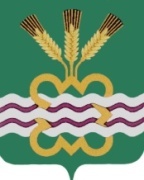 ГЛАВА МУНИЦИПАЛЬНОГО ОБРАЗОВАНИЯ«КАМЕНСКИЙ  ГОРОДСКОЙ ОКРУГ»ПОСТАНОВЛЕНИЕ 16.08.2019										      № 1536  					          п. Мартюш         О   признании    утратившим  силу  Постановления  Главы       МО   Каменский   городской   округ   от   04.12.2017    № 1652  «Об  утверждении    административного регламента предоставления муниципальной    услуги  «Признание в установленном порядке  помещения жилым   помещением, жилого помещения непригодным  для проживания      и многоквартирного   дома  аварийным и подлежащим                             сносу или реконструкции»В целях приведения нормативного правового акта в соответствие с действующим законодательством, руководствуясь Уставом МО «Каменский городской округ» ПОСТАНОВЛЯЮ:Признать  утратившим  силу    постановление Главы МО Каменский городской округ от 04.12.2017  № 1652  «Об утверждении  административного регламента  предоставления   муниципальной услуги «Признание в установленном порядке  помещения жилым помещением, жилого помещения непригодным  для проживания и многоквартирного дома  аварийным и подлежащим сносу или      реконструкции».2. Опубликовать настоящее постановление в газете «Пламя»,  разместить на официальном сайте муниципального образования «Каменский городской округ».3. Контроль исполнения настоящего постановления возложить на заместителя Главы Администрации по вопросам ЖКХ, строительства, энергетики и связи А.П. Баранова.И.о. Главы городского округа			               А.Ю. Кошкаров